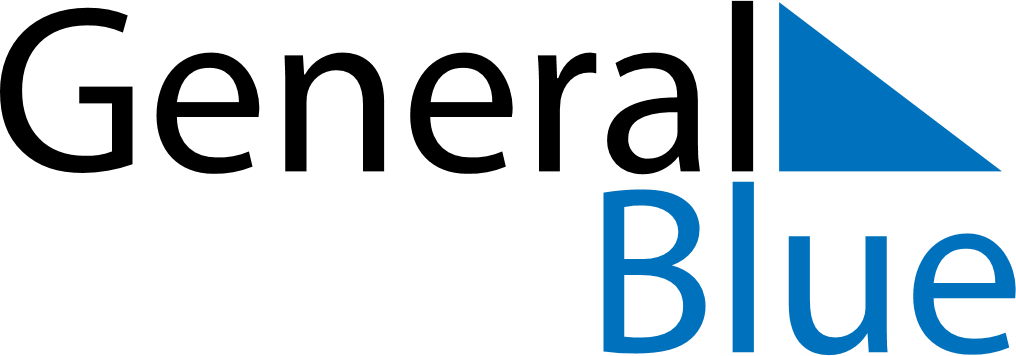 June 2024June 2024June 2024June 2024June 2024June 2024June 2024Londrina, Parana, BrazilLondrina, Parana, BrazilLondrina, Parana, BrazilLondrina, Parana, BrazilLondrina, Parana, BrazilLondrina, Parana, BrazilLondrina, Parana, BrazilSundayMondayMondayTuesdayWednesdayThursdayFridaySaturday1Sunrise: 6:58 AMSunset: 5:46 PMDaylight: 10 hours and 47 minutes.23345678Sunrise: 6:59 AMSunset: 5:46 PMDaylight: 10 hours and 46 minutes.Sunrise: 6:59 AMSunset: 5:46 PMDaylight: 10 hours and 46 minutes.Sunrise: 6:59 AMSunset: 5:46 PMDaylight: 10 hours and 46 minutes.Sunrise: 7:00 AMSunset: 5:45 PMDaylight: 10 hours and 45 minutes.Sunrise: 7:00 AMSunset: 5:45 PMDaylight: 10 hours and 45 minutes.Sunrise: 7:00 AMSunset: 5:45 PMDaylight: 10 hours and 44 minutes.Sunrise: 7:01 AMSunset: 5:45 PMDaylight: 10 hours and 44 minutes.Sunrise: 7:01 AMSunset: 5:45 PMDaylight: 10 hours and 44 minutes.910101112131415Sunrise: 7:01 AMSunset: 5:45 PMDaylight: 10 hours and 43 minutes.Sunrise: 7:02 AMSunset: 5:45 PMDaylight: 10 hours and 43 minutes.Sunrise: 7:02 AMSunset: 5:45 PMDaylight: 10 hours and 43 minutes.Sunrise: 7:02 AMSunset: 5:45 PMDaylight: 10 hours and 43 minutes.Sunrise: 7:03 AMSunset: 5:46 PMDaylight: 10 hours and 43 minutes.Sunrise: 7:03 AMSunset: 5:46 PMDaylight: 10 hours and 42 minutes.Sunrise: 7:03 AMSunset: 5:46 PMDaylight: 10 hours and 42 minutes.Sunrise: 7:03 AMSunset: 5:46 PMDaylight: 10 hours and 42 minutes.1617171819202122Sunrise: 7:04 AMSunset: 5:46 PMDaylight: 10 hours and 42 minutes.Sunrise: 7:04 AMSunset: 5:46 PMDaylight: 10 hours and 42 minutes.Sunrise: 7:04 AMSunset: 5:46 PMDaylight: 10 hours and 42 minutes.Sunrise: 7:04 AMSunset: 5:46 PMDaylight: 10 hours and 42 minutes.Sunrise: 7:05 AMSunset: 5:47 PMDaylight: 10 hours and 41 minutes.Sunrise: 7:05 AMSunset: 5:47 PMDaylight: 10 hours and 41 minutes.Sunrise: 7:05 AMSunset: 5:47 PMDaylight: 10 hours and 41 minutes.Sunrise: 7:05 AMSunset: 5:47 PMDaylight: 10 hours and 41 minutes.2324242526272829Sunrise: 7:05 AMSunset: 5:47 PMDaylight: 10 hours and 41 minutes.Sunrise: 7:06 AMSunset: 5:48 PMDaylight: 10 hours and 42 minutes.Sunrise: 7:06 AMSunset: 5:48 PMDaylight: 10 hours and 42 minutes.Sunrise: 7:06 AMSunset: 5:48 PMDaylight: 10 hours and 42 minutes.Sunrise: 7:06 AMSunset: 5:48 PMDaylight: 10 hours and 42 minutes.Sunrise: 7:06 AMSunset: 5:48 PMDaylight: 10 hours and 42 minutes.Sunrise: 7:06 AMSunset: 5:49 PMDaylight: 10 hours and 42 minutes.Sunrise: 7:06 AMSunset: 5:49 PMDaylight: 10 hours and 42 minutes.30Sunrise: 7:06 AMSunset: 5:49 PMDaylight: 10 hours and 43 minutes.